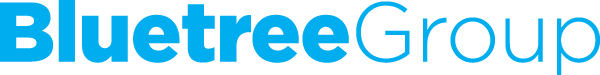 Bluetree Group are the fastest growing print business in the UK and have been on the Virgin Sunday Times Fast Track 100 ranking for two years running, along with appearing in the '1000 Companies To Inspire Britain’ LSE listings. With over 400 employees, we have departments ranging from production to sales, artwork to customer service and marketing to finance.Here’s where you come in: We are seeking positive, hardworking Dispatch Operatives to join our busy Dispatch department, working 24/6 shift pattern that consists of 4 x 12-hour shifts per week on a 3-weekly rotating basis, which includes days, nights and some weekend shifts. Shifts may be subject to change to a 24/7 shift pattern in future.We are looking for people who are able to keep up with the fast-paced work environment, who are able to show good manual handling techniques and who have the ability to work well both individually and as part of a team. You must be able to work well under pressure, have great attention to detail, have a high level of self-motivation and be computer literate. Previous dispatch experience is not required as full training will be provided. Some heavy lifting will be required. Since work is a huge part of your life, we want it to be interesting. You will be exposed to new technologies, subject matters and challenges. We keep up with the latest technologies, tools and tricks of the trade – we’re always refining our approach. If successful, you will undergo a comprehensive company and department induction programme.Benefits:Informal office dress code and uniform provided for production rolesBUPA Health Care (following 3 months of employment)Regular social events both on and off siteWide range of internal and external training availableLong service holidays awarded after 3 and 5 years of serviceRegular charity events and fundraisingFree tea, coffee and fruitEnrolment into the company pension schemeFree on-site parking.Enhanced maternity and paternity packageThe Company Bluetree Group operates through two Brands; InstantPrint and Route1Print.co.uk. We target all sectors of the market; from small & micro businesses to the largest FTSE 100 Companies. Here are some of the other awards that we won in 2018;The European Business Award for ManufacturingThe Sheffield Business Award for Company of the YearInternet Retailing Growth 2000BHP Rapid Growth SurveyBusiness Link Ones to Watch for Printing Solutions1000 Companies to Inspire Britain for the £20-£30m categoryFT1000 Europe’s Fastest Growing CompanyYou’ll be working at our state of the art factory that is based in Manvers (local to Rotherham, Barnsley, Sheffield and Doncaster) which is located on a major bus route, and free-parking is available on site. Once you walk through our doors, you realise that technology is pivotal to all of our operations. It’s a place for curious and ambitious people at heart.For all our current vacancies and privacy information, please follow this link to our website under the recruitment page www.bluetreegroup.co.uk.Job Title Dispatch OperativeSalary£22,437 - £25,000Contract TypePermanent How to ApplyEmail your CV to recruitment@bluetreegroup.co.uk 